О внесении изменений в Порядокформирования, ведения и обязательногоопубликования перечня имущества,находящегося в собственности Борисовскогосельского поселения, свободного от правтретьих лиц (за исключениемимущественных прав субъектов малого и среднего предпринимательства),предназначенного для предоставления вовладение и (или) пользование субъектам малого и среднего предпринимательства и организациям, образующим инфраструктуруподдержки субъектов малого и среднегопредпринимательстваРассмотрев обращение заместителя главы Борисовского сельского поселения Запьянцевой Л.Н., в соответствии с Федеральным законом от 08.06.2020 г. № 169-ФЗ «О внесении изменений в Федеральный закон «О развитии малого и среднего предпринимательства в Российской Федерации» и статьи 1 и 2 Федерального закона  «О внесении изменений в Федеральный закон «О развитии малого и среднего предпринимательства в Российской Федерации» в целях формирования единого реестра субъектов малого и среднего предпринимательства – получателей поддержки», Уставом Борисовского сельского поселения, Совет депутатов Борисовского сельского поселенияРЕШАЕТ:1. Внести изменения в «Порядок формирования, ведения и обязательного опубликования перечня имущества, находящегося в собственности Борисовского сельского поселения, свободного от прав третьих лиц (за исключением имущественных прав субъектов малого и среднего предпринимательства), предназначенного для предоставления во владение и (или) пользование субъектам малого и среднего предпринимательства и организациям, образующим инфраструктуру поддержки субъектов малого и среднего предпринимательства», утвержденный решением Совета  депутатов Борисовского сельского поселения от 28.09.2018 г. № 14 (далее Порядок):- пункт 3 Порядка дополнить абзацем вторым следующего содержания:«Имущество, включенное в Перечень может быть предоставлено физическим лицам (лицу), не являющимся индивидуальными предпринимателями и применяющим специальный налоговый режим «Налог на профессиональный доход» на основании их обращений, в порядке и на условиях, которые установлены ст.14.1 Федерального закона от 24.07.2007 г. № 209-ФЗ «О развитии малого и среднего предпринимательства в Российской Федерации».2. Данное решение опубликовать на информационных стендах и на официальном сайте администрации Борисовского сельского поселения в сети «Интернет».3. Контроль исполнения настоящего решения поручить постоянной депутатской комиссии по бюджету и социальной политике (Шайхутдинова Ю.В.).Председатель Совета депутатовБорисовского сельского поселения                                            А.Г. Даниелян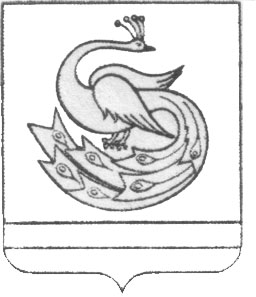 СОВЕТ ДЕПУТАТОВ БОРИСОВСКОГО СЕЛЬСКОГО ПОСЕЛЕНИЯР Е Ш Е Н И Е « 10 » февраля 2021 г.                                                                                  № 1